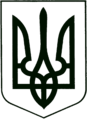 УКРАЇНА
МОГИЛІВ-ПОДІЛЬСЬКА МІСЬКА РАДА
ВІННИЦЬКОЇ ОБЛАСТІВИКОНАВЧИЙ КОМІТЕТ                                                           РІШЕННЯ №39Від 29 лютого 2024 року                                              м. Могилів-ПодільськийПро оновлення складу постійно діючої комісії із встановлення факту отруєння бджіл на території Могилів-Подільської міської територіальної громади Могилів-Подільського району Вінницької області   	Керуючись частиною 1 статті 52, частиною 6 статті 59 Закону України «Про місцеве самоврядування в Україні», відповідно до Інструкції з профілактики та встановлення факту отруєння бджіл засобами захисту рослин, затвердженої наказом Міністерства розвитку економіки, торгівлі та сільського господарства України від 19.02.2021 №338 «Про деякі питання у сфері бджільництва», з метою оновлення складу постійно діючої комісії із встановлення факту отруєння бджіл Могилів-Подільської міської територіальної громади, затвердженої рішенням виконавчого комітету міської ради від 16.11.2021 №338 «Про створення постійно діючої комісії із встановлення факту отруєння бджіл на території Могилів-Подільської міської територіальної громади Могилів-Подільського району Вінницької області», -                           виконавчий комітет міської ради ВИРІШИВ:1. Внести зміни до рішення виконавчого комітету міської ради від 16.11.2021 №338 «Про створення постійно діючої комісії із встановлення факту отруєння бджіл на території Могилів-Подільської міської територіальної громади Могилів Подільського району Вінницької області», а саме: оновити склад постійно діючої комісії із встановлення факту отруєння бджіл на території Могилів-Подільської міської територіальної громади Могилів-Подільського району Вінницької області виклавши додаток 2 у новій редакції, що додається. 2. Визнати таким, що втратило чинність рішення виконавчого комітету міської ради від 23.02.2023 №49 «Про внесення змін до  рішення виконавчого комітету міської ради від 16.11.2021 року №338 «Про створення постійно діючої комісії із встановлення факту отруєння бджіл на території Могилів-Подільської міської територіальної громади Могилів-Подільського району Вінницької області».3. Контроль за виконанням даного рішення покласти на першого заступника міського голови Безмещука П.О.      Міський голова                                                            Геннадій ГЛУХМАНЮК                                                                      Додаток                                                          до рішення виконавчого                                                         комітету міської ради                                                        від 29 лютого 2024 року №39                                                                                                                 Додаток 2                                                                                                    до рішення виконавчого                                                                                                     комітету міської ради                                                                                                    від 16 листопада 2021 року №338Складпостійно діючої комісії із встановлення факту отруєння бджіл на території Могилів-Подільської міської територіальної громади Могилів-Подільського району Вінницької області   Перший заступник міського голови                                     Петро БЕЗМЕЩУК                                                             Голова комісії:-перший заступник міського голови.Заступник голови комісії:-начальник Могилів-Подільського районного управління Головного управління Держпродспоживслужби у Вінницькій області (за згодою).Секретар комісії:-начальник фінансово-економічного управління міської ради.Члени комісії:-начальник відділу земельних відносин міської ради;-начальник відділу з питань економіки фінансово-економічного управління міської ради;-головний спеціаліст відділу з питань економіки фінансово-економічного управління міської ради;-головний спеціаліст відділу економіки розвитку та інвестицій Ямпільської міської ради (за згодою);-головний спеціаліст відділу економічного розвитку житлово-комунального господарства, містобудування та архітектури Чернівецької селищної ради (за згодою);-начальник сектору превенції Могилів-Подільського РВП у Вінницькій області (за згодою);-староста Серебрійського старостинського округу;-староста Грушанського старостинського округу;-староста Озаринецького старостинського округу;-староста Суботівського старостинського округу;-староста Немійського старостинського округу;-староста Бронницького старостинського округу;--староста Карпівського старостинського округу;староста Сказинецького старостинського округу.